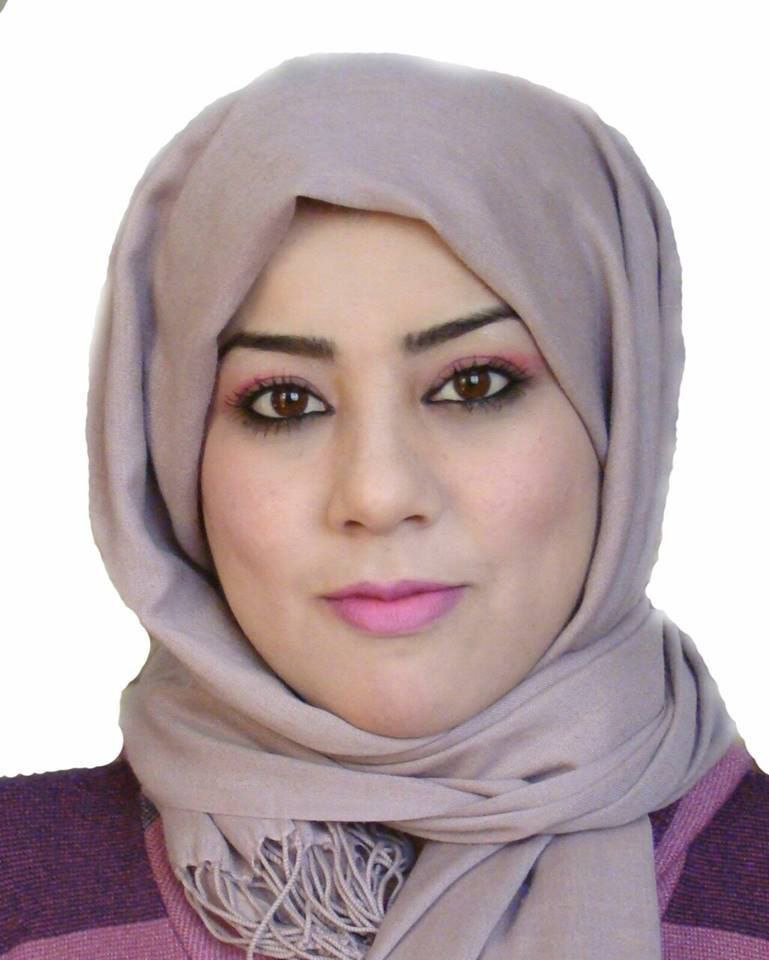 البيانات الشخصيةالبيانات الشخصيةالاسمسناء حماد ضاحيالحالة الزوجيةمتزوجةتاريخ الميلاد١٩٨٨عنوان السكنديالى/ بعقوبةرقم الهاتفلا يوجدالبريد الالكتروني	sanaa89ahmed@gmail.comالبيانات الاكاديميةالبيانات الاكاديميةاللقب العلميمدرس مساعدتاريخ الحصول عليه21/ 12/ 2020الشهادةماجستير        القسمالحاسباتالتخصص العامعلوم حاسباتتاريخ اول تعيين16/ 5/ ٢٠13التخصص الدقيقتكنولوجيا المعلوماتالمنصب الاداريتدريسيةالبكالوريوسالبكالوريوسالكليةالعلومالجامعةكربلاءالبلدالعراقالتخصصعلوم حاسباتسنة التخرج٢٠١٠الماجستيرالماجستيرالكليةالعلومالجامعةديالىالبلدالعراقالتخصصعلوم حاسباتسنة التخرج2020الدكتوراهالدكتوراهالكليةالجامعةالبلدالتخصصسنة التخرجالبحوث المنشورة داخل العراق وخارجهالبحوث المنشورة داخل العراق وخارجهعدد البحوث المنشورة داخل العراق4عدد البحوث المنشورة خارج العراق3المؤتمرات والندوات والدورات وورش العمل المشارك بهاالمؤتمرات والندوات والدورات وورش العمل المشارك بهاعدد المؤتمرات2عدد الندوات5عدد الدورات8عدد ورش العمل4الكتب المؤلفة والمترجمة وبراءات الاختراع الكتب المؤلفة والمترجمة وبراءات الاختراع عدد الكتب المؤلفةعدد الكتب المترجمةعدد براءات الاختراعكتب الشكر والتقدير والشهادات التقديريةكتب الشكر والتقدير والشهادات التقديريةعدد كتب الشكر والتقدير من السادة الوزراء4عدد كتب الشكر والتقدير من السادة رؤساء الجامعات2عدد كتب الشكر والتقدير من السادة عمداء الكليات6عدد الشهادات التقديرية2اللغات التي يجيدها التدريسي ( كتابة كلمة نعم امام اللغة )اللغات التي يجيدها التدريسي ( كتابة كلمة نعم امام اللغة )اللغة العربيةنعماللغة الانكليزيةنعماللغة الكرديةاللغة الروسية